Večerní svěrácká 10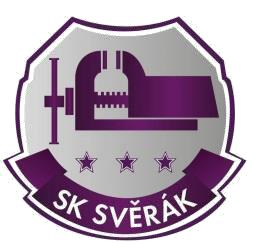 Den:28. 5. 202228. 5. 2022Místo:Praha, Černý MostPraha, Černý MostPraha, Černý MostPraha, Černý MostPraha, Černý MostRočník:8.Poháry:putovní Zlatý svěrák pro absolutního vítěze a vítězkuputovní Zlatý svěrák pro absolutního vítěze a vítězkuputovní Zlatý svěrák pro absolutního vítěze a vítězkuputovní Zlatý svěrák pro absolutního vítěze a vítězkuputovní Zlatý svěrák pro absolutního vítěze a vítězkuDélka hlavní tratěpro muže a ženy:10 km10 km10 km10 km10 kmDalší závody:Plechová pětka (5 km), dětský závod (100 m, 300 m, 500 m)Plechová pětka (5 km), dětský závod (100 m, 300 m, 500 m)Plechová pětka (5 km), dětský závod (100 m, 300 m, 500 m)Plechová pětka (5 km), dětský závod (100 m, 300 m, 500 m)Plechová pětka (5 km), dětský závod (100 m, 300 m, 500 m)Povrch:silnice, terénsilnice, terénsilnice, terénsilnice, terénsilnice, terénPopis trati:Na desetikilometrové trati se běží dva pětikilometrové okruhy.Částečně po asfaltové cyklostezce (35 %) a částečně po lesních apolních cestách mimo dopravní komunikace (65 %). Kilometry budouznačené. Na trati je jedno krátké prudké stoupání v každém okruhu.Pro závodníky bude připravené občerstvení, pro všechny příchozí(nejen běžce) pak večerní program.Na desetikilometrové trati se běží dva pětikilometrové okruhy.Částečně po asfaltové cyklostezce (35 %) a částečně po lesních apolních cestách mimo dopravní komunikace (65 %). Kilometry budouznačené. Na trati je jedno krátké prudké stoupání v každém okruhu.Pro závodníky bude připravené občerstvení, pro všechny příchozí(nejen běžce) pak večerní program.Na desetikilometrové trati se běží dva pětikilometrové okruhy.Částečně po asfaltové cyklostezce (35 %) a částečně po lesních apolních cestách mimo dopravní komunikace (65 %). Kilometry budouznačené. Na trati je jedno krátké prudké stoupání v každém okruhu.Pro závodníky bude připravené občerstvení, pro všechny příchozí(nejen běžce) pak večerní program.Na desetikilometrové trati se běží dva pětikilometrové okruhy.Částečně po asfaltové cyklostezce (35 %) a částečně po lesních apolních cestách mimo dopravní komunikace (65 %). Kilometry budouznačené. Na trati je jedno krátké prudké stoupání v každém okruhu.Pro závodníky bude připravené občerstvení, pro všechny příchozí(nejen běžce) pak večerní program.Na desetikilometrové trati se běží dva pětikilometrové okruhy.Částečně po asfaltové cyklostezce (35 %) a částečně po lesních apolních cestách mimo dopravní komunikace (65 %). Kilometry budouznačené. Na trati je jedno krátké prudké stoupání v každém okruhu.Pro závodníky bude připravené občerstvení, pro všechny příchozí(nejen běžce) pak večerní program.Na desetikilometrové trati se běží dva pětikilometrové okruhy.Částečně po asfaltové cyklostezce (35 %) a částečně po lesních apolních cestách mimo dopravní komunikace (65 %). Kilometry budouznačené. Na trati je jedno krátké prudké stoupání v každém okruhu.Pro závodníky bude připravené občerstvení, pro všechny příchozí(nejen běžce) pak večerní program.Na desetikilometrové trati se běží dva pětikilometrové okruhy.Částečně po asfaltové cyklostezce (35 %) a částečně po lesních apolních cestách mimo dopravní komunikace (65 %). Kilometry budouznačené. Na trati je jedno krátké prudké stoupání v každém okruhu.Pro závodníky bude připravené občerstvení, pro všechny příchozí(nejen běžce) pak večerní program.Na desetikilometrové trati se běží dva pětikilometrové okruhy.Částečně po asfaltové cyklostezce (35 %) a částečně po lesních apolních cestách mimo dopravní komunikace (65 %). Kilometry budouznačené. Na trati je jedno krátké prudké stoupání v každém okruhu.Pro závodníky bude připravené občerstvení, pro všechny příchozí(nejen běžce) pak večerní program.Na desetikilometrové trati se běží dva pětikilometrové okruhy.Částečně po asfaltové cyklostezce (35 %) a částečně po lesních apolních cestách mimo dopravní komunikace (65 %). Kilometry budouznačené. Na trati je jedno krátké prudké stoupání v každém okruhu.Pro závodníky bude připravené občerstvení, pro všechny příchozí(nejen běžce) pak večerní program.Na desetikilometrové trati se běží dva pětikilometrové okruhy.Částečně po asfaltové cyklostezce (35 %) a částečně po lesních apolních cestách mimo dopravní komunikace (65 %). Kilometry budouznačené. Na trati je jedno krátké prudké stoupání v každém okruhu.Pro závodníky bude připravené občerstvení, pro všechny příchozí(nejen běžce) pak večerní program.Na desetikilometrové trati se běží dva pětikilometrové okruhy.Částečně po asfaltové cyklostezce (35 %) a částečně po lesních apolních cestách mimo dopravní komunikace (65 %). Kilometry budouznačené. Na trati je jedno krátké prudké stoupání v každém okruhu.Pro závodníky bude připravené občerstvení, pro všechny příchozí(nejen běžce) pak večerní program.Na desetikilometrové trati se běží dva pětikilometrové okruhy.Částečně po asfaltové cyklostezce (35 %) a částečně po lesních apolních cestách mimo dopravní komunikace (65 %). Kilometry budouznačené. Na trati je jedno krátké prudké stoupání v každém okruhu.Pro závodníky bude připravené občerstvení, pro všechny příchozí(nejen běžce) pak večerní program.Na desetikilometrové trati se běží dva pětikilometrové okruhy.Částečně po asfaltové cyklostezce (35 %) a částečně po lesních apolních cestách mimo dopravní komunikace (65 %). Kilometry budouznačené. Na trati je jedno krátké prudké stoupání v každém okruhu.Pro závodníky bude připravené občerstvení, pro všechny příchozí(nejen běžce) pak večerní program.Na desetikilometrové trati se běží dva pětikilometrové okruhy.Částečně po asfaltové cyklostezce (35 %) a částečně po lesních apolních cestách mimo dopravní komunikace (65 %). Kilometry budouznačené. Na trati je jedno krátké prudké stoupání v každém okruhu.Pro závodníky bude připravené občerstvení, pro všechny příchozí(nejen běžce) pak večerní program.Na desetikilometrové trati se běží dva pětikilometrové okruhy.Částečně po asfaltové cyklostezce (35 %) a částečně po lesních apolních cestách mimo dopravní komunikace (65 %). Kilometry budouznačené. Na trati je jedno krátké prudké stoupání v každém okruhu.Pro závodníky bude připravené občerstvení, pro všechny příchozí(nejen běžce) pak večerní program.Na desetikilometrové trati se běží dva pětikilometrové okruhy.Částečně po asfaltové cyklostezce (35 %) a částečně po lesních apolních cestách mimo dopravní komunikace (65 %). Kilometry budouznačené. Na trati je jedno krátké prudké stoupání v každém okruhu.Pro závodníky bude připravené občerstvení, pro všechny příchozí(nejen běžce) pak večerní program.Na desetikilometrové trati se běží dva pětikilometrové okruhy.Částečně po asfaltové cyklostezce (35 %) a částečně po lesních apolních cestách mimo dopravní komunikace (65 %). Kilometry budouznačené. Na trati je jedno krátké prudké stoupání v každém okruhu.Pro závodníky bude připravené občerstvení, pro všechny příchozí(nejen běžce) pak večerní program.Na desetikilometrové trati se běží dva pětikilometrové okruhy.Částečně po asfaltové cyklostezce (35 %) a částečně po lesních apolních cestách mimo dopravní komunikace (65 %). Kilometry budouznačené. Na trati je jedno krátké prudké stoupání v každém okruhu.Pro závodníky bude připravené občerstvení, pro všechny příchozí(nejen běžce) pak večerní program.Na desetikilometrové trati se běží dva pětikilometrové okruhy.Částečně po asfaltové cyklostezce (35 %) a částečně po lesních apolních cestách mimo dopravní komunikace (65 %). Kilometry budouznačené. Na trati je jedno krátké prudké stoupání v každém okruhu.Pro závodníky bude připravené občerstvení, pro všechny příchozí(nejen běžce) pak večerní program.Na desetikilometrové trati se běží dva pětikilometrové okruhy.Částečně po asfaltové cyklostezce (35 %) a částečně po lesních apolních cestách mimo dopravní komunikace (65 %). Kilometry budouznačené. Na trati je jedno krátké prudké stoupání v každém okruhu.Pro závodníky bude připravené občerstvení, pro všechny příchozí(nejen běžce) pak večerní program.Na desetikilometrové trati se běží dva pětikilometrové okruhy.Částečně po asfaltové cyklostezce (35 %) a částečně po lesních apolních cestách mimo dopravní komunikace (65 %). Kilometry budouznačené. Na trati je jedno krátké prudké stoupání v každém okruhu.Pro závodníky bude připravené občerstvení, pro všechny příchozí(nejen běžce) pak večerní program.Na desetikilometrové trati se běží dva pětikilometrové okruhy.Částečně po asfaltové cyklostezce (35 %) a částečně po lesních apolních cestách mimo dopravní komunikace (65 %). Kilometry budouznačené. Na trati je jedno krátké prudké stoupání v každém okruhu.Pro závodníky bude připravené občerstvení, pro všechny příchozí(nejen běžce) pak večerní program.Na desetikilometrové trati se běží dva pětikilometrové okruhy.Částečně po asfaltové cyklostezce (35 %) a částečně po lesních apolních cestách mimo dopravní komunikace (65 %). Kilometry budouznačené. Na trati je jedno krátké prudké stoupání v každém okruhu.Pro závodníky bude připravené občerstvení, pro všechny příchozí(nejen běžce) pak večerní program.Na desetikilometrové trati se běží dva pětikilometrové okruhy.Částečně po asfaltové cyklostezce (35 %) a částečně po lesních apolních cestách mimo dopravní komunikace (65 %). Kilometry budouznačené. Na trati je jedno krátké prudké stoupání v každém okruhu.Pro závodníky bude připravené občerstvení, pro všechny příchozí(nejen běžce) pak večerní program.Na desetikilometrové trati se běží dva pětikilometrové okruhy.Částečně po asfaltové cyklostezce (35 %) a částečně po lesních apolních cestách mimo dopravní komunikace (65 %). Kilometry budouznačené. Na trati je jedno krátké prudké stoupání v každém okruhu.Pro závodníky bude připravené občerstvení, pro všechny příchozí(nejen běžce) pak večerní program.Další informace ozávodě:Kapacita závodu je omezená - 250 míst bude možné rezervovat předem od 1. dubna 2022, případná zbylá čísla budou k dostání na místě. V kulturním centru Plechárna bude k dispozici šatna, sprcha a hlídaná úschovna věcí. Kapacita dětského závodu je 50 startujících.Kapacita závodu je omezená - 250 míst bude možné rezervovat předem od 1. dubna 2022, případná zbylá čísla budou k dostání na místě. V kulturním centru Plechárna bude k dispozici šatna, sprcha a hlídaná úschovna věcí. Kapacita dětského závodu je 50 startujících.Kapacita závodu je omezená - 250 míst bude možné rezervovat předem od 1. dubna 2022, případná zbylá čísla budou k dostání na místě. V kulturním centru Plechárna bude k dispozici šatna, sprcha a hlídaná úschovna věcí. Kapacita dětského závodu je 50 startujících.Kapacita závodu je omezená - 250 míst bude možné rezervovat předem od 1. dubna 2022, případná zbylá čísla budou k dostání na místě. V kulturním centru Plechárna bude k dispozici šatna, sprcha a hlídaná úschovna věcí. Kapacita dětského závodu je 50 startujících.Kapacita závodu je omezená - 250 míst bude možné rezervovat předem od 1. dubna 2022, případná zbylá čísla budou k dostání na místě. V kulturním centru Plechárna bude k dispozici šatna, sprcha a hlídaná úschovna věcí. Kapacita dětského závodu je 50 startujících.Další informace ozávodě:Kapacita závodu je omezená - 250 míst bude možné rezervovat předem od 1. dubna 2022, případná zbylá čísla budou k dostání na místě. V kulturním centru Plechárna bude k dispozici šatna, sprcha a hlídaná úschovna věcí. Kapacita dětského závodu je 50 startujících.Kapacita závodu je omezená - 250 míst bude možné rezervovat předem od 1. dubna 2022, případná zbylá čísla budou k dostání na místě. V kulturním centru Plechárna bude k dispozici šatna, sprcha a hlídaná úschovna věcí. Kapacita dětského závodu je 50 startujících.Kapacita závodu je omezená - 250 míst bude možné rezervovat předem od 1. dubna 2022, případná zbylá čísla budou k dostání na místě. V kulturním centru Plechárna bude k dispozici šatna, sprcha a hlídaná úschovna věcí. Kapacita dětského závodu je 50 startujících.Kapacita závodu je omezená - 250 míst bude možné rezervovat předem od 1. dubna 2022, případná zbylá čísla budou k dostání na místě. V kulturním centru Plechárna bude k dispozici šatna, sprcha a hlídaná úschovna věcí. Kapacita dětského závodu je 50 startujících.Kapacita závodu je omezená - 250 míst bude možné rezervovat předem od 1. dubna 2022, případná zbylá čísla budou k dostání na místě. V kulturním centru Plechárna bude k dispozici šatna, sprcha a hlídaná úschovna věcí. Kapacita dětského závodu je 50 startujících.Kapacita závodu je omezená - 250 míst bude možné rezervovat předem od 1. dubna 2022, případná zbylá čísla budou k dostání na místě. V kulturním centru Plechárna bude k dispozici šatna, sprcha a hlídaná úschovna věcí. Kapacita dětského závodu je 50 startujících.Kapacita závodu je omezená - 250 míst bude možné rezervovat předem od 1. dubna 2022, případná zbylá čísla budou k dostání na místě. V kulturním centru Plechárna bude k dispozici šatna, sprcha a hlídaná úschovna věcí. Kapacita dětského závodu je 50 startujících.Kapacita závodu je omezená - 250 míst bude možné rezervovat předem od 1. dubna 2022, případná zbylá čísla budou k dostání na místě. V kulturním centru Plechárna bude k dispozici šatna, sprcha a hlídaná úschovna věcí. Kapacita dětského závodu je 50 startujících.Kapacita závodu je omezená - 250 míst bude možné rezervovat předem od 1. dubna 2022, případná zbylá čísla budou k dostání na místě. V kulturním centru Plechárna bude k dispozici šatna, sprcha a hlídaná úschovna věcí. Kapacita dětského závodu je 50 startujících.Kapacita závodu je omezená - 250 míst bude možné rezervovat předem od 1. dubna 2022, případná zbylá čísla budou k dostání na místě. V kulturním centru Plechárna bude k dispozici šatna, sprcha a hlídaná úschovna věcí. Kapacita dětského závodu je 50 startujících.Kapacita závodu je omezená - 250 míst bude možné rezervovat předem od 1. dubna 2022, případná zbylá čísla budou k dostání na místě. V kulturním centru Plechárna bude k dispozici šatna, sprcha a hlídaná úschovna věcí. Kapacita dětského závodu je 50 startujících.Kapacita závodu je omezená - 250 míst bude možné rezervovat předem od 1. dubna 2022, případná zbylá čísla budou k dostání na místě. V kulturním centru Plechárna bude k dispozici šatna, sprcha a hlídaná úschovna věcí. Kapacita dětského závodu je 50 startujících.Kapacita závodu je omezená - 250 míst bude možné rezervovat předem od 1. dubna 2022, případná zbylá čísla budou k dostání na místě. V kulturním centru Plechárna bude k dispozici šatna, sprcha a hlídaná úschovna věcí. Kapacita dětského závodu je 50 startujících.Kapacita závodu je omezená - 250 míst bude možné rezervovat předem od 1. dubna 2022, případná zbylá čísla budou k dostání na místě. V kulturním centru Plechárna bude k dispozici šatna, sprcha a hlídaná úschovna věcí. Kapacita dětského závodu je 50 startujících.Kapacita závodu je omezená - 250 míst bude možné rezervovat předem od 1. dubna 2022, případná zbylá čísla budou k dostání na místě. V kulturním centru Plechárna bude k dispozici šatna, sprcha a hlídaná úschovna věcí. Kapacita dětského závodu je 50 startujících.Kapacita závodu je omezená - 250 míst bude možné rezervovat předem od 1. dubna 2022, případná zbylá čísla budou k dostání na místě. V kulturním centru Plechárna bude k dispozici šatna, sprcha a hlídaná úschovna věcí. Kapacita dětského závodu je 50 startujících.Kapacita závodu je omezená - 250 míst bude možné rezervovat předem od 1. dubna 2022, případná zbylá čísla budou k dostání na místě. V kulturním centru Plechárna bude k dispozici šatna, sprcha a hlídaná úschovna věcí. Kapacita dětského závodu je 50 startujících.Kapacita závodu je omezená - 250 míst bude možné rezervovat předem od 1. dubna 2022, případná zbylá čísla budou k dostání na místě. V kulturním centru Plechárna bude k dispozici šatna, sprcha a hlídaná úschovna věcí. Kapacita dětského závodu je 50 startujících.Kapacita závodu je omezená - 250 míst bude možné rezervovat předem od 1. dubna 2022, případná zbylá čísla budou k dostání na místě. V kulturním centru Plechárna bude k dispozici šatna, sprcha a hlídaná úschovna věcí. Kapacita dětského závodu je 50 startujících.Kapacita závodu je omezená - 250 míst bude možné rezervovat předem od 1. dubna 2022, případná zbylá čísla budou k dostání na místě. V kulturním centru Plechárna bude k dispozici šatna, sprcha a hlídaná úschovna věcí. Kapacita dětského závodu je 50 startujících.Věkové kategorie:10 km: M34, M49, M50+, Ž34, Ž49, Ž50+, nejrychlejší obyvatel aobyvatelka Prahy 14, smíšené dvojice 5+5. 5 km: M, Ž; dětské kategorie: Špunti (2018 a mladší) - 100 m; Střely (2015 až 2017)  - 300 m; Rakety (2012 až 2014) - 500 m10 km: M34, M49, M50+, Ž34, Ž49, Ž50+, nejrychlejší obyvatel aobyvatelka Prahy 14, smíšené dvojice 5+5. 5 km: M, Ž; dětské kategorie: Špunti (2018 a mladší) - 100 m; Střely (2015 až 2017)  - 300 m; Rakety (2012 až 2014) - 500 m10 km: M34, M49, M50+, Ž34, Ž49, Ž50+, nejrychlejší obyvatel aobyvatelka Prahy 14, smíšené dvojice 5+5. 5 km: M, Ž; dětské kategorie: Špunti (2018 a mladší) - 100 m; Střely (2015 až 2017)  - 300 m; Rakety (2012 až 2014) - 500 m10 km: M34, M49, M50+, Ž34, Ž49, Ž50+, nejrychlejší obyvatel aobyvatelka Prahy 14, smíšené dvojice 5+5. 5 km: M, Ž; dětské kategorie: Špunti (2018 a mladší) - 100 m; Střely (2015 až 2017)  - 300 m; Rakety (2012 až 2014) - 500 m10 km: M34, M49, M50+, Ž34, Ž49, Ž50+, nejrychlejší obyvatel aobyvatelka Prahy 14, smíšené dvojice 5+5. 5 km: M, Ž; dětské kategorie: Špunti (2018 a mladší) - 100 m; Střely (2015 až 2017)  - 300 m; Rakety (2012 až 2014) - 500 m10 km: M34, M49, M50+, Ž34, Ž49, Ž50+, nejrychlejší obyvatel aobyvatelka Prahy 14, smíšené dvojice 5+5. 5 km: M, Ž; dětské kategorie: Špunti (2018 a mladší) - 100 m; Střely (2015 až 2017)  - 300 m; Rakety (2012 až 2014) - 500 m10 km: M34, M49, M50+, Ž34, Ž49, Ž50+, nejrychlejší obyvatel aobyvatelka Prahy 14, smíšené dvojice 5+5. 5 km: M, Ž; dětské kategorie: Špunti (2018 a mladší) - 100 m; Střely (2015 až 2017)  - 300 m; Rakety (2012 až 2014) - 500 m10 km: M34, M49, M50+, Ž34, Ž49, Ž50+, nejrychlejší obyvatel aobyvatelka Prahy 14, smíšené dvojice 5+5. 5 km: M, Ž; dětské kategorie: Špunti (2018 a mladší) - 100 m; Střely (2015 až 2017)  - 300 m; Rakety (2012 až 2014) - 500 m10 km: M34, M49, M50+, Ž34, Ž49, Ž50+, nejrychlejší obyvatel aobyvatelka Prahy 14, smíšené dvojice 5+5. 5 km: M, Ž; dětské kategorie: Špunti (2018 a mladší) - 100 m; Střely (2015 až 2017)  - 300 m; Rakety (2012 až 2014) - 500 m10 km: M34, M49, M50+, Ž34, Ž49, Ž50+, nejrychlejší obyvatel aobyvatelka Prahy 14, smíšené dvojice 5+5. 5 km: M, Ž; dětské kategorie: Špunti (2018 a mladší) - 100 m; Střely (2015 až 2017)  - 300 m; Rakety (2012 až 2014) - 500 mČas prezentace:dospělí 16:00 – 17:15děti 15:30dospělí 16:00 – 17:15děti 15:30dospělí 16:00 – 17:15děti 15:30dospělí 16:00 – 17:15děti 15:30dospělí 16:00 – 17:15děti 15:30Místo prezentace:Plechárna Černý MostPlechárna Černý MostPlechárna Černý MostPlechárna Černý MostPlechárna Černý MostČas startu:17:30 (5km, 10km, smíšené dvojice)Dětský závod: 16:30 - Špunti - 100 m16:40 - Střely  - 300 m16:50 - Rakety - 500 m17:30 (5km, 10km, smíšené dvojice)Dětský závod: 16:30 - Špunti - 100 m16:40 - Střely  - 300 m16:50 - Rakety - 500 mMísto startu:Plechárna Černý Most, Bryksova 1002, Praha 14. Místo startu se nachází u autobusové zastávky Bryksova, případně zhruba 10 minutpěšky od stanice metra Černý Most.Plechárna Černý Most, Bryksova 1002, Praha 14. Místo startu se nachází u autobusové zastávky Bryksova, případně zhruba 10 minutpěšky od stanice metra Černý Most.Plechárna Černý Most, Bryksova 1002, Praha 14. Místo startu se nachází u autobusové zastávky Bryksova, případně zhruba 10 minutpěšky od stanice metra Černý Most.Plechárna Černý Most, Bryksova 1002, Praha 14. Místo startu se nachází u autobusové zastávky Bryksova, případně zhruba 10 minutpěšky od stanice metra Černý Most.Plechárna Černý Most, Bryksova 1002, Praha 14. Místo startu se nachází u autobusové zastávky Bryksova, případně zhruba 10 minutpěšky od stanice metra Černý Most.Místo startu:Plechárna Černý Most, Bryksova 1002, Praha 14. Místo startu se nachází u autobusové zastávky Bryksova, případně zhruba 10 minutpěšky od stanice metra Černý Most.Plechárna Černý Most, Bryksova 1002, Praha 14. Místo startu se nachází u autobusové zastávky Bryksova, případně zhruba 10 minutpěšky od stanice metra Černý Most.Plechárna Černý Most, Bryksova 1002, Praha 14. Místo startu se nachází u autobusové zastávky Bryksova, případně zhruba 10 minutpěšky od stanice metra Černý Most.Plechárna Černý Most, Bryksova 1002, Praha 14. Místo startu se nachází u autobusové zastávky Bryksova, případně zhruba 10 minutpěšky od stanice metra Černý Most.Plechárna Černý Most, Bryksova 1002, Praha 14. Místo startu se nachází u autobusové zastávky Bryksova, případně zhruba 10 minutpěšky od stanice metra Černý Most.Místo startu:Plechárna Černý Most, Bryksova 1002, Praha 14. Místo startu se nachází u autobusové zastávky Bryksova, případně zhruba 10 minutpěšky od stanice metra Černý Most.Plechárna Černý Most, Bryksova 1002, Praha 14. Místo startu se nachází u autobusové zastávky Bryksova, případně zhruba 10 minutpěšky od stanice metra Černý Most.Plechárna Černý Most, Bryksova 1002, Praha 14. Místo startu se nachází u autobusové zastávky Bryksova, případně zhruba 10 minutpěšky od stanice metra Černý Most.Plechárna Černý Most, Bryksova 1002, Praha 14. Místo startu se nachází u autobusové zastávky Bryksova, případně zhruba 10 minutpěšky od stanice metra Černý Most.Plechárna Černý Most, Bryksova 1002, Praha 14. Místo startu se nachází u autobusové zastávky Bryksova, případně zhruba 10 minutpěšky od stanice metra Černý Most.Startovné na místě:250 Kč; dětský závod zdarma (registrace pouze na místě)250 Kč; dětský závod zdarma (registrace pouze na místě)250 Kč; dětský závod zdarma (registrace pouze na místě)250 Kč; dětský závod zdarma (registrace pouze na místě)250 Kč; dětský závod zdarma (registrace pouze na místě)Startovné předem:200 Kč200 Kč200 Kč200 Kč200 KčOdměny:Věcné ceny pro první tři závodníky v každé kategorii, každý z předempřihlášených účastníků dostane originální dárek. Absolutní vítěz a vítězka na desetikilometrové trati získají putovní Zlatý svěrák.Všechny děti obdrží v cíli medaili a drobnou pochutinu.Věcné ceny pro první tři závodníky v každé kategorii, každý z předempřihlášených účastníků dostane originální dárek. Absolutní vítěz a vítězka na desetikilometrové trati získají putovní Zlatý svěrák.Všechny děti obdrží v cíli medaili a drobnou pochutinu.Věcné ceny pro první tři závodníky v každé kategorii, každý z předempřihlášených účastníků dostane originální dárek. Absolutní vítěz a vítězka na desetikilometrové trati získají putovní Zlatý svěrák.Všechny děti obdrží v cíli medaili a drobnou pochutinu.Věcné ceny pro první tři závodníky v každé kategorii, každý z předempřihlášených účastníků dostane originální dárek. Absolutní vítěz a vítězka na desetikilometrové trati získají putovní Zlatý svěrák.Všechny děti obdrží v cíli medaili a drobnou pochutinu.Věcné ceny pro první tři závodníky v každé kategorii, každý z předempřihlášených účastníků dostane originální dárek. Absolutní vítěz a vítězka na desetikilometrové trati získají putovní Zlatý svěrák.Všechny děti obdrží v cíli medaili a drobnou pochutinu.Věcné ceny pro první tři závodníky v každé kategorii, každý z předempřihlášených účastníků dostane originální dárek. Absolutní vítěz a vítězka na desetikilometrové trati získají putovní Zlatý svěrák.Všechny děti obdrží v cíli medaili a drobnou pochutinu.Věcné ceny pro první tři závodníky v každé kategorii, každý z předempřihlášených účastníků dostane originální dárek. Absolutní vítěz a vítězka na desetikilometrové trati získají putovní Zlatý svěrák.Všechny děti obdrží v cíli medaili a drobnou pochutinu.Věcné ceny pro první tři závodníky v každé kategorii, každý z předempřihlášených účastníků dostane originální dárek. Absolutní vítěz a vítězka na desetikilometrové trati získají putovní Zlatý svěrák.Všechny děti obdrží v cíli medaili a drobnou pochutinu.Věcné ceny pro první tři závodníky v každé kategorii, každý z předempřihlášených účastníků dostane originální dárek. Absolutní vítěz a vítězka na desetikilometrové trati získají putovní Zlatý svěrák.Všechny děti obdrží v cíli medaili a drobnou pochutinu.Věcné ceny pro první tři závodníky v každé kategorii, každý z předempřihlášených účastníků dostane originální dárek. Absolutní vítěz a vítězka na desetikilometrové trati získají putovní Zlatý svěrák.Všechny děti obdrží v cíli medaili a drobnou pochutinu.Věcné ceny pro první tři závodníky v každé kategorii, každý z předempřihlášených účastníků dostane originální dárek. Absolutní vítěz a vítězka na desetikilometrové trati získají putovní Zlatý svěrák.Všechny děti obdrží v cíli medaili a drobnou pochutinu.Věcné ceny pro první tři závodníky v každé kategorii, každý z předempřihlášených účastníků dostane originální dárek. Absolutní vítěz a vítězka na desetikilometrové trati získají putovní Zlatý svěrák.Všechny děti obdrží v cíli medaili a drobnou pochutinu.Věcné ceny pro první tři závodníky v každé kategorii, každý z předempřihlášených účastníků dostane originální dárek. Absolutní vítěz a vítězka na desetikilometrové trati získají putovní Zlatý svěrák.Všechny děti obdrží v cíli medaili a drobnou pochutinu.Věcné ceny pro první tři závodníky v každé kategorii, každý z předempřihlášených účastníků dostane originální dárek. Absolutní vítěz a vítězka na desetikilometrové trati získají putovní Zlatý svěrák.Všechny děti obdrží v cíli medaili a drobnou pochutinu.Věcné ceny pro první tři závodníky v každé kategorii, každý z předempřihlášených účastníků dostane originální dárek. Absolutní vítěz a vítězka na desetikilometrové trati získají putovní Zlatý svěrák.Všechny děti obdrží v cíli medaili a drobnou pochutinu.Počet startujícíchcelkem včetně dětía veteránů:300300300300300Počet startujícíchcelkem včetně dětía veteránů:300300300300300Webové stránky:http://sverak.sk/vecerni-sveracka-10/https://www.facebook.com/events/317003313791360mobil: Ondřej Píša, +420 725 395 465http://sverak.sk/vecerni-sveracka-10/https://www.facebook.com/events/317003313791360mobil: Ondřej Píša, +420 725 395 465http://sverak.sk/vecerni-sveracka-10/https://www.facebook.com/events/317003313791360mobil: Ondřej Píša, +420 725 395 465http://sverak.sk/vecerni-sveracka-10/https://www.facebook.com/events/317003313791360mobil: Ondřej Píša, +420 725 395 465http://sverak.sk/vecerni-sveracka-10/https://www.facebook.com/events/317003313791360mobil: Ondřej Píša, +420 725 395 465Facebooková událost:Kontakty:http://sverak.sk/vecerni-sveracka-10/https://www.facebook.com/events/317003313791360mobil: Ondřej Píša, +420 725 395 465http://sverak.sk/vecerni-sveracka-10/https://www.facebook.com/events/317003313791360mobil: Ondřej Píša, +420 725 395 465http://sverak.sk/vecerni-sveracka-10/https://www.facebook.com/events/317003313791360mobil: Ondřej Píša, +420 725 395 465http://sverak.sk/vecerni-sveracka-10/https://www.facebook.com/events/317003313791360mobil: Ondřej Píša, +420 725 395 465http://sverak.sk/vecerni-sveracka-10/https://www.facebook.com/events/317003313791360mobil: Ondřej Píša, +420 725 395 465http://sverak.sk/vecerni-sveracka-10/https://www.facebook.com/events/317003313791360mobil: Ondřej Píša, +420 725 395 465http://sverak.sk/vecerni-sveracka-10/https://www.facebook.com/events/317003313791360mobil: Ondřej Píša, +420 725 395 465http://sverak.sk/vecerni-sveracka-10/https://www.facebook.com/events/317003313791360mobil: Ondřej Píša, +420 725 395 465http://sverak.sk/vecerni-sveracka-10/https://www.facebook.com/events/317003313791360mobil: Ondřej Píša, +420 725 395 465http://sverak.sk/vecerni-sveracka-10/https://www.facebook.com/events/317003313791360mobil: Ondřej Píša, +420 725 395 465mail: sk.sverak@gmail.commail: sk.sverak@gmail.commail: sk.sverak@gmail.commail: sk.sverak@gmail.commail: sk.sverak@gmail.com